​江西科技师范大学2024年博士人才招聘公告一、招聘单位简介 江西科技师范大学坐落于享有“物华天宝、人杰地灵”盛誉的历史文化名城、“军旗升起的地方”—江西省南昌市，是教育部重点建设的培养职业教育师资的公办多科性本科院校、全国职业教育研究的重要基地、全国职业教育师资培养培训重点建设基地、全国最早独立设置的八所职业技术师范院校之一，是江西省公费师范生培养高校。主要有枫林、红角洲两个校区，占地面积2159亩，在校生达28000余人。现有硕士学位授权一级学科14个，拥有硕士专业学位授权类别16个。拥有ESI世界排名前1%学科2个（化学、材料学），省十四五“双一流”立项建设潜力学科2个（教育学、化学），省高水平学科1个（设计学）。现有61个本科专业招生，涉及有教育学、理学、工学、管理学、艺术学、经济学、文学、历史学、法学等10个学科门类，13个本科专业实现一本招生。拥有国家特色专业建设点2个和国家级一流本科建设点9个，省级一流专业建设点27个，省级特色及品牌专业18个。省级教学团队16个，省级教学实验教学示范中心5个，省级精品类、课程思政师范类等课程103项。建有省2011协同创新中心1个、省高校高水平创新平台311工程中心1个、省级重点实验室6个、省发改委工程研究中心3个、省高校工程技术研究中心2个、省高校人文社会科学重点研究基地3个、省哲学社会科学重点研究基地2个、省软科学研究基地1个、省文化艺术科学重点研究基地1个、省非物质文化遗产研究基地1个、省科协智库研究基地1个、省科研创新团队3个；建有博士后科研工作站 1 个，被评为全国优秀博士后科研工作站。现有教职工1776人，其中专任教师1488人，副高级以上专业技术职务人员639人，具有博士学位教师504人。享受政府特殊津贴专家15人、国家“百千万人才工程”人选1人、教育部“新世纪优秀人才支持计划”人选1人、中央宣传部“宣传思想文化青年英才”1人、全国优秀教师2人、大国·工匠1人、全国青年岗位能手1人、省“双千计划”人选（“赣鄱英才555工程”人选）18人、“赣鄱俊才支持计划各子项目入选者”46人（含“井冈学者”12人、省主要学科学术和技术带头人8人、省高层次高技能领军人才3人、省百千万人才工程23人等）、省“杰出青年人才资助计划”人选5人、省优秀高技能人才（江西省能工巧匠）1人、省青年科学家1人、省“青年科学家（井冈之星）培养对象计划”人选10人、省教学名师6人、省模范教师5人、省金牌研究生导师1人、省金牌教授1人、省金牌青年教师2人、省中青年学科带头人32人、省高校中青年骨干教师89人等省部级以上优秀人才239人次。学校恪守“明德精业”的校训规范，紧跟教育现代化步伐，促进师生全面发展，服务地方经济社会建设，致力于建设建成全国一流职业技术师范大学。热诚欢迎海内外各类优秀人才加盟我校，携手事业发展，共创美好未来。二、招聘计划注：1.1.以上招聘人员在报到时应取得博士学历、学位证书，国（境）外学历须经教育部留学服务中心认证。应届博士毕业生最迟应于2024年12月31日前获得学历及学位证书；2.博士年龄40周岁以下（1984年1月1日以后出生）。业绩突出博士在符合上级部门相关要求前提下，可适当放宽年龄限制。三、应聘办法1.报名时间：即日起至2024年12月31日，招满即止。2.报名方式：凡有意应聘者，可直接与应聘部门联系，并通过扫描“招才引智”二维码投递简历（简历需含学习和工作经历、工作业绩、代表性成果），二维码附后。 3.联系方式：人事处：陈老师 0791-83810190  jxksdrsc@163.com学校网址：http://www.jxstnu.cn/学校地址：江西省南昌市红角洲学府大道589号（红角洲校区）四、考核、考察1.考核方式：领军人才、学科带头人及高职称人员采取直接面谈的方式考核；博士采取面试、试讲等方式考核，择优录取，考核内容为综合素质、相关专业知识、专业技能等。面试时间、地点：定时开展，具体时间由应聘部门通知。2.学校组织对应聘人员的政治立场、学术道德、遵纪守法、教育背景、工作经历、任职资格等情况进行考察。五、体检1.根据考核成绩，从高分到低分，按岗位招聘人数1：1的比例择优确定体检人员。2.在指定医院参加身心体检，体检标准参照《江西省申报认定教师资格人员体检办法》执行，体检有关安排另行通知。六、录用经考核、考察、体检合格，公示无异议后，办理相关聘用手续（试用期三个月）。七、待遇1.基本引进待遇：（1）学校为全职在我校工作的引进人才提供博士学位津贴、安家费、购房补贴和科研启动费等，安家费、购房补贴(分5年支付)和科研启动费标准见《全职引进人才享受优惠待遇参照表》，博士学位津贴按每月1000元发放。《全职引进人才享受优惠待遇参照表》（2）优秀人才视情况可在同类别人才享受的优惠待遇的基础上追加购房补贴4-25万。（3）来校后三年内未受聘副高职称的高层次人才，可按副高职称标准发放绩效工资，三年后，按所聘岗位兑现绩效工资待遇；首聘期考核合格的高层次人才，可继续享受绩效工资按副高职称标准发放三年。在原单位已获聘校聘专业技术职务，且符合我校校聘岗位设置，来校后予以续聘。2.提供事业编制。3.实行差异化的人才引进待遇：对于引进的海内外领军人才、学科带头人及学校紧缺人才，采取一人一策模式和特殊政策措施协商引进待遇。4.校聘教授、副教授：按照《校聘教授、副教授管理暂行办法（修订）》，可视业绩情况申请校聘教授、副教授岗位。5.住房待遇：根据学校房源情况，提供1套校内公租房，享受三年免租政策，三年后按照公租房租住标准收取租金。6.配偶及子女：按照《高层次人才配偶安置办法（试行）》，视人才及配偶情况分类安置配偶工作；解决子女入托问题。7.医疗保健：享受高层次人才健康体检待遇。8.符合条件者可享受南昌市人才政策：具体参见南昌新“人才10条”。二〇二三年十二月十八日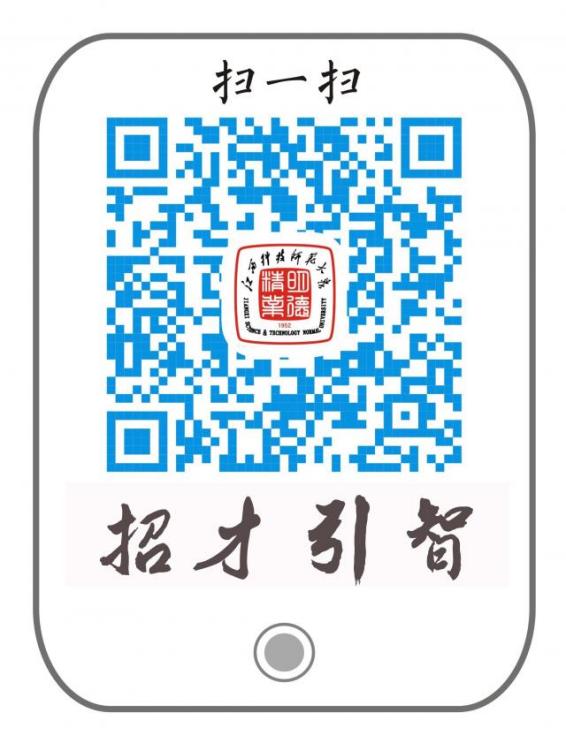 ​序号单位岗位
类别学科或专业需求需求数量联系人及联系方式1文学院专任教师岗中国语言文学10陈绪平(83831263  18942345166)1文学院专任教师岗汉语国际教育10陈绪平(83831263  18942345166)1文学院专任教师岗新闻传播学10陈绪平(83831263  18942345166)1文学院专任教师岗戏剧与影视学10陈绪平(83831263  18942345166)1文学院专任教师岗艺术学理论类10陈绪平(83831263  18942345166)2旅游与历史文化学院专任教师岗企业管理（含∶财务管理、市场营销、人力资源管理）、旅游管理、课程与教学论、中国史、工商管理10黄军(13576982086)3外国语学院专任教师岗英语语言文学、外国语言学及应用语言学8吴昊(18770095915)3外国语学院科研为主岗法语语言文学、外国语言学及应用语言学8吴昊(18770095915)4经济管理与法学院(MBA教育中心)专任教师岗工商管理、管理科学与工程（可授管理学、工学学位）、应用经济学、计算机科学与技术（可授工学、理学学位）、软件工程、数学、统计学（可授理学、经济学学位）、公共卫生与预防医学（可授医学、理学学位）、理论经济学、公共管理9徐自生(13970050325)5教育学部专任教师岗教育学、教育经济与管理（可授管理学、教育学学位）、心理学（可授教育学、理学学位）16易安雯(18970908251)5教育学部教辅岗历史地理学16易安雯(18970908251)5教育学部教辅岗民俗学（含∶中国民间文学）16易安雯(18970908251)5教育学部教辅岗教育学16易安雯(18970908251)6马克思主义学院专任教师岗马克思主义理论9李建强(17770065319)7美术学院专任教师岗美术学类、设计学（可授艺术学、工学学位）11徐光达(13170869565)8体育与健康学院专任教师岗体育学8邓艺华(13970943602)9大数据科学学院专任教师岗基础数学、计算数学、概率论与数理统计、应用数学、运筹学与控制论13刘招(18720078613）9大数据科学学院专任教师岗计算机应用技术、计算机软件与理论、计算机系统结构13刘招(18720078613）10音乐学院专任教师岗音乐学、舞蹈学7郭紫峰(18970933789)11化学化工学院专任教师岗化学、材料科学与工程（可授工学、理学学位）、化学工程与技术、环境科学与工程（可授工学、理学、农学学位）17刘峰(13576295727)11化学化工学院专任教师岗化学、教育学类、地球化学、生物学、材料科学与工程（可授工学、理学学位）、化学工程与技术、环境科学与工程（可授工学、理学、农学学位）、冶金工程、农业资源与环境、轻工技术与工程、系统科学、矿业工程、纺织科学与工程、学科教学(化学)17刘峰(13576295727)11化学化工学院专任教师岗化学、教育学类、地球化学、生物学、化学工程与技术、材料科学与工程（可授工学、理学学位）、冶金工程、农业资源与环境、轻工技术与工程、系统科学、矿业工程、纺织科学与工程、学科教学(化学)、环境科学与工程（可授工学、理学、农学学位）17刘峰(13576295727)12信息与机电工程学院专任教师岗电子科学与技术（可授工学、理学学位）、控制科学与工程、计算机科学与技术（可授工学、理学学位）、信息与通信工程、电气工程、物理学、仪器科学与技术、机械工程、材料科学与工程（可授工学、理学学位）、仪器科学与技术17罗强(13576918019)13土木工程学院专任教师岗土木工程7吴浪(13870874168)14材料与能源学院专任教师岗材料科学与工程（可授工学、理学学位）16杨干兰(13576025649)14材料与能源学院专任教师岗化学16杨干兰(13576025649)15生命科学学院专任教师岗生物学、药学（可授医学、理学学位）14黄建华(13979174889)15生命科学学院专任教师岗生物工程、生物医学工程（可授工学、理学、医学学位）14黄建华(13979174889)15生命科学学院专任教师岗食品科学与工程（可授工学、农学学位）14黄建华(13979174889)16药学院专任教师岗药学（可授医学、理学学位）、化学、材料科学与工程（可授工学、理学学位）、生物学、化学工程与技术、生物医学工程（可授工学、理学、医学学位）、生物工程14陈振华(13767154425)16药学院专任教师岗中药学（可授医学、理学学位）、中医学、中西医结合14陈振华(13767154425)17继续教育学院行政岗应用经济学2罗林,潘之波(13970055236，13870995235)17继续教育学院行政岗成人教育学2罗林,潘之波(13970055236，13870995235)18中国共产党建军精神研究院（八一精神研究中心）科研为主岗马克思主义理论、政治学、中国史、军事思想及军事历史、军队政治工作学、图书情报与档案管理、哲学类9刘琳(15979015405)19数字化社会与地方文化发展研究中心科研为主岗历史学、文学、哲学、管理学9习罡华(15970665541)20江西省有机功能分子重点实验室科研为主岗物理化学（含∶化学物理）10赵丰(13767058876)孟玮(13870620922)胡韬(15079061026)20江西省有机功能分子重点实验室科研为主岗生物学10赵丰(13767058876)孟玮(13870620922)胡韬(15079061026)20江西省有机功能分子重点实验室科研为主岗化学10赵丰(13767058876)孟玮(13870620922)胡韬(15079061026)20江西省有机功能分子重点实验室科研为主岗材料科学与工程（可授工学、理学学位）10赵丰(13767058876)孟玮(13870620922)胡韬(15079061026)20江西省有机功能分子重点实验室科研为主岗化学工程与技术10赵丰(13767058876)孟玮(13870620922)胡韬(15079061026)21江西省柔性电子重点实验室科研为主岗光学工程、应用化学、化学工程与技术、高分子化学与物理、物理化学（含∶化学物理）、机械工程11杨汉珺(18600961719)22江西省光电子与通信重点实验室科研为主岗材料科学与工程（可授工学、理学学位）10黄振(13970981619)22江西省光电子与通信重点实验室科研为主岗电子科学与技术（可授工学、理学学位）10黄振(13970981619)22江西省光电子与通信重点实验室科研为主岗物理学10黄振(13970981619)22江西省光电子与通信重点实验室科研为主岗动力工程及工程热物理10黄振(13970981619)22江西省光电子与通信重点实验室科研为主岗光学工程10黄振(13970981619)22江西省光电子与通信重点实验室科研为主岗机械工程10黄振(13970981619)22江西省光电子与通信重点实验室科研为主岗控制科学与工程10黄振(13970981619)22江西省光电子与通信重点实验室科研为主岗计算机科学与技术（可授工学、理学学位）10黄振(13970981619)23教育教学质量评估中心行政岗理学、工学2温伯颖(83835914、13870859110)24资产与实验室管理处(分析测试中心)教辅岗化学、生物学、药学（可授医学、理学学位）、环境科学与工程（可授工学、理学、农学学位）、材料科学与工程（可授工学、理学学位）6龙传南(18379147903)24资产与实验室管理处(分析测试中心)教辅岗化学工程与技术、生物医学工程（可授工学、理学、医学学位）、生物工程6龙传南(18379147903)24资产与实验室管理处(分析测试中心)教辅岗机械工程、仪器科学与技术、纺织科学与工程、轻工技术与工程、农业工程、林业工程、食品科学与工程（可授工学、农学学位）、中药学（可授医学、理学学位）、医学技术（可授医学、理学学位）6龙传南(18379147903)25教育技术与信息中心教辅岗计算机应用技术2黎虹(13879139694)   人才类别科研启动费（万元）科研启动费（万元）科研启动费（万元）科研启动费（万元）购房补贴安家费   人才类别人文社会科学类人文社会科学类自然科学类自然科学类（万元）（万元）   人才类别人文社会科学类人文社会科学类理科工科（万元）（万元）领军人才面        议面        议面        议面        议面        议面        议国家级高层次人才面        议面        议面        议面        议面        议面        议省部级高层次人才23-4343-9343-9393-14357-107博导：15正高：12博士且副高：10博士（后）：8学科带头人1520202527-37博导：15正高：12博士且副高：10博士（后）：8青年学术骨干1015152022-27博导：15正高：12博士且副高：10博士（后）：8优秀青年博士510101522博导：15正高：12博士且副高：10博士（后）：8